В соответствии с частью 9 статьи 20 Федерального закона от 04.12.2007 № 329-ФЗ «О физической культуре и спорте в Российской Федерации»Федеральным законом от 06.10.2003 № 131-ФЗ «Об общих принципах  организации местного самоуправления в Российской Федерации»,руководствуясь Уставом Княгининского муниципального округа,администрация Княгининского муниципального округапостановляет:Утвердить прилагаемый Порядок утверждения положений (регламентов) об официальных физкультурных мероприятиях и спортивных соревнованиях, проводимых на территории Княгининского муниципального округа Нижегородской области, и требований к их содержанию.Настоящее постановление подлежит опубликованию в газете «Победа» и размещению на официальном сайте администрации Княгининского муниципального округа Нижегородской области в информационно-коммуникационной сети «Интернет» и вступает в силу после его официального опубликования. Контроль за исполнением настоящего постановления возложить на заместителя главы администрации округа Р.Ю.Яшина.Глава местного самоуправления округа                                                Е.А. ШаминПорядокутверждения положений (регламентов) об официальных физкультурных мероприятиях и спортивных соревнованиях, проводимых натерритории Княгининского муниципального округа Нижегородской области, и требований к ихсодержанию1. Общие положения1.1. Настоящий Порядок утверждения положений (регламентов) об официальных физкультурных мероприятиях и спортивных соревнованиях, проводимых на территории Княгининского муниципального округаНижегородской области, и требований к их содержанию (далее - Порядок) разработан на основании части 9 статьи 20 Федерального закона от 04.12.2007 № 329-ФЗ «О физической культуре и спорте в Российской Федерации» и определяет содержание и правила подготовки положений (регламентов) об официальных физкультурных мероприятиях и спортивных соревнованиях, проводимых на территории Княгининского муниципального округа Нижегородской области.1.2. Порядок применяется при разработке положений (регламентов) об официальных физкультурных мероприятиях и спортивных соревнованиях, включаемых в установленном порядке в календарный план физкультурных мероприятий и спортивных соревнований Княгининского муниципального округаНижегородской области (далее –календарный план).1.3. Положения (регламенты) об официальных физкультурных мероприятиях и спортивных соревнованиях, проводимых на территории Княгининского муниципального округаНижегородской области (далее - Положения), являются документами, регламентирующими проведение официальных физкультурных мероприятий и спортивных соревнований, проводимых на территории Княгининского муниципального округаНижегородской области.1.4. Содержание Положений должно соответствовать требованиям настоящего Порядка.2. Порядок утверждения положений2.1. Положения разрабатываются организатором (организаторами) отдельно на каждое физкультурное мероприятие либо спортивное соревнование.2.2. Положения, разработанные и утвержденные его организаторами, представляются в отдел физической культуры спорта администрации Княгининского муниципального округа Нижегородской области (далее – отдел физической культуры и спорта) не позднее чем за 30 дней до дня (первого дня) проведения физкультурного мероприятия либо спортивного соревнования.2.3. Положения, разработанные и утвержденные его организаторами, размещаются на официальном сайте администрации Княгининского муниципального округа в информационно-коммуникационной сети «Интернет» в течение 10 дней со дня поступления указанных положений в отдел физической культуры и спорта администрации Княгининского муниципального округа.3. Требования к содержанию положений3.1. Наименование физкультурного мероприятия либо спортивного соревнования в Положениях должно совпадать с его наименованием в календарном плане.3.2. Положения включают в себя следующие разделы и подразделы:а) «Общие положения»:обоснование проведения физкультурного мероприятия - решение организатора (организаторов) физкультурного мероприятия;цели и задачи проведения физкультурного мероприятия.б) «Место и сроки проведения физкультурного мероприятия»: место проведения;сроки проведения (число, месяц, год), включая день приезда и день отъезда участников.в) «Организаторы физкультурного мероприятия»:полные наименования (включая организационно-правовую форму) организаторов физкультурного мероприятия - юридических лиц;распределение прав и обязанностей между организаторами в отношении физкультурного мероприятия;персональный состав организационного комитета физкультурного мероприятия или порядок и сроки его формирования.г) «Требования к участникам физкультурного мероприятия и условия их допуска»:условия, определяющие допуск команд и (или) участников к участию в физкультурном мероприятии;численные составы команд, формируемых для участия в физкультурном мероприятии, с указанием количества тренеров, специалистов, спортивных судей и руководителей.д) «Программа физкультурного мероприятия»:расписание соревнований по дням, с указанием дня приезда и дня отъезда;условия и система проведения соревнований по видам спорта, включенным в программу физкультурного мероприятия;ссылка на правила видов спорта, включенных в программу физкультурного мероприятия.е) «Условия подведения итогов»:условия (принципы и критерии) определения победителей и призеров в личных и (или) командных видах программы;условия подведения итогов общекомандного зачета - если общекомандный зачет подводится по итогам физкультурного мероприятия;сроки представления организаторами итоговых протоколов, фотоальбомов и справок об итогах проведения физкультурного мероприятия на бумажном и электронном носителях в отдел физической культуры и спорта.ж) «Награждение»:условия награждения победителей и призеров в личных видах программы;условия награждения победителей и призеров в командных видах программы;условия награждения победителей и призеров в общекомандном зачете.з) «Условия финансирования»:сведения об источниках и условиях финансового обеспечения физкультурного мероприятия.и) «Обеспечение безопасности участников и зрителей»:меры и условия, касающиеся обеспечения безопасности участников и зрителей при проведении физкультурного мероприятия.к) «Страхование участников»:условия страхования жизни и здоровья участников от несчастных случаев.л) «Подача заявок на участие»:сроки и условия подачи заявок на участие в физкультурном мероприятии, требования к их оформлению;перечень документов, представляемых в комиссию по допуску участников физкультурного мероприятия;почтовый адрес и иные необходимые реквизиты организаторов физкультурного мероприятия для направления заявок (адрес электронной почты, телефон/факс).4. Технические требования по оформлению положенийНа первом листе в верхнем углу справа располагается гриф утверждения, который должен состоять из слова «УТВЕРЖДАЮ», наименования должности лица, утверждающего Положение, личной подписи, ее расшифровки (инициалы должностного лица указываются перед фамилией) и даты утверждения.Количество грифов «УТВЕРЖДАЮ» должно соответствовать количеству организаторов.Название документа (положение (регламент) располагается под грифами о его утверждении по центру.Под названием документа приводится его полное наименование, соответствующее календарному плану.Положения печатаются на стандартной бумаге белого цвета в «книжном» формате А4, черным шрифтом TimesNewRoman._______________________0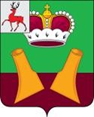 Администрация Княгининского муниципального округаНижегородской областиПОСТАНОВЛЕНИЕот  30.03.2023                                                                                             № 307УТВЕРЖДЕНпостановлением администрацииКнягининского муниципального округаНижегородской областиот 30.03.2023 № 307